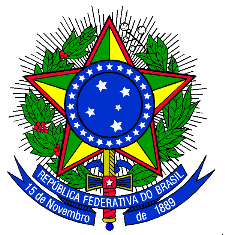 MINISTÉRIO DA EDUCAÇÃOUNIVERSIDADE FEDERAL DA INTEGRAÇÃO LATINO-AMERICANAPRÓ-REITORIA DE GRADUAÇÃOANEXO IIORIENTAÇÕES PARA SOLICITAÇÃO DE TRANSPORTE RODOVIÁRIO COM FROTA PRÓPRIA DA UNILATRANSPORTE RODOVIÁRIO COM NECESSIDADE DE FRETAMENTO TERCEIRIZADOAs atividades de campo ou visitas curriculares que exigirem a necessidade de deslocamento para localidades que não integram a Mesorregião do Oeste Paranaense deverão ser realizadas mediante fretamento de transporte rodoviário. Conforme item 5.3 do Edital PROGRAD nº 139/2023, a disponibilidade e custeio do transporte será avaliado e aferido pela DITRAN/PROAGI, em conformidade as informações fornecidas no campo 5.5 (cronograma/roteiro) do Formulário de Submissão para o Programa de Apoio à Vivência de Componentes Curriculares - PVCC (Anexo I).1. Fretamento local – Foz do Iguaçu/PR, Puerto Iguazu/ARG e Ciudad del Este/PAR: ônibus, micro-ônibus, van e veículo executivo.2. Fretamento de viagens intermunicipais, interestaduais e internacionais: ônibus, micro-ônibus, van e veículo executivo.Mesorregião do Oeste Paranaense*Mesorregião do Oeste Paranaense*Mesorregião do Oeste Paranaense*Microrregião de CascavelAnahyBoa Vista da AparecidaBraganeyCafelândiaCampo BonitoCapitão Leônidas MarquesCascavelCatanduvasCorbéliaDiamante do SulGuaraniaçuIbemaIguatuLindoesteNova AuroraSanta LúciaSanta Tereza do OesteTrês Barras do ParanáMicrorregião de Foz do IguaçuCéu AzulFoz do IguaçuItaipulândiaMatelândiaMedianeiraMissalRamilândiaSanta Terezinha de ItaipuSão Miguel do IguaçuSerranópolis do IguaçuVera Cruz do OesteMicrorregião de ToledoAssis ChateaubriandDiamante d'OesteEntre Rios do OesteFormosa do OesteGuaíraIracema do OesteJesuítasMarechal Cândido RondonMaripáMercedesNova Santa RosaOuro Verde do OestePalotinaPato BragadoQuatro PontesSanta HelenaSão José das PalmeirasSão Pedro do IguaçuTerra RoxaToledoTupãssi*Coordenadoria de Infraestrutura – COINFRA | Departamento de Logística – DELOG / Divisão de Transportes – DITRAN*Coordenadoria de Infraestrutura – COINFRA | Departamento de Logística – DELOG / Divisão de Transportes – DITRAN*Coordenadoria de Infraestrutura – COINFRA | Departamento de Logística – DELOG / Divisão de Transportes – DITRAN